Publicado en 03001/Alicante el 20/06/2013 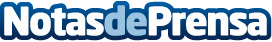 Alicante será sede del evento de Marketing Digital y Redes Sociales más mediático de 2013Los próximos días 10 al 13 de Julio se celebra en el Centro de Negocios Alicante la Semana delTalento Digital #eemeweek organizada por la EEME Escuela Europea de Marketing y Empresa, que congregará a figuras tan relevantes dentro del panorama del marketing y la publicidad digital como Risto Mejide y David Segura, entre muchos otros.Datos de contacto:José Manuel AbellánJefe de Estudios EEME900 814 424Nota de prensa publicada en: https://www.notasdeprensa.es/alicante-sera-sede-del-evento-de-marketing-digital-y-redes-sociales-mas-mediatico-de-2013 Categorias: Telecomunicaciones Comunicación Marketing Programación Valencia Emprendedores Eventos E-Commerce Software http://www.notasdeprensa.es